Pastorale Zone Leuven aan de Dijle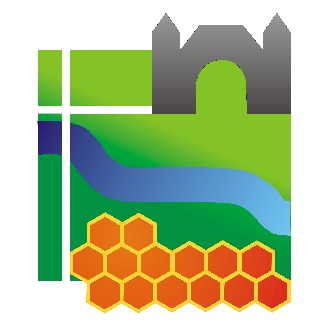 'ZOMERSE ZONDAG' SINT-AGATHA MET EUCHARISTIEVIERING EN FEESTELIJKE BROODMAALTIJDInschrijving verplicht! We sluiten de inschrijvingen af op 19 juni.Inkomprijs voor volwassen: € 5, 00 per persoon
Voor jongeren is het goedkoper: € 2, 50Voor inschrijving, contacteer 
- het parochiesecretariaat: 016 44 51 32, sint.agatha@telenet.be 
- of Katelijne Decoster: 0486 48 40 95, k.decoster@scarlet.beDe parochieploeg van Sint-Agatha nodigt u samen met familieleden en vrienden uit op de Zomerse Zondag die zal doorgaan op zondag 24 juni 2018 in het Park van het Montfortcollege te Rotselaar vanaf 09.15 uur. Onze verbondenheid met God en met elkaar mogen we samen vieren. In de eucharistie, in samenzijn met elkaar, samen het glas heffen op deze zomer, samen aan tafel.PROGRAMMA09.15 u: Verwelkoming
09.30 u: Zomerse Eucharistieviering
m.m.v. Gaudeamus 
10.30 u: Rondleiding door het Montfortpark
11.00 u: Samen genieten van een zomers aperitief en een 
gezellige babbel
12.00 u: Feestelijke broodmaaltijd
14.30 u: EindeBij slecht weer is er binnen ruimte genoeg voor iedereen!Tekst: Katelijne Decoster